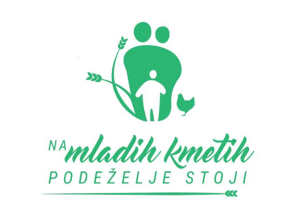 VLOGA ZA PRIJAVO NA IZBOR  »TRAKTOR PO IZBORU MLADIH KMETOV 2018«Druge opravilne funkcije: (opišite in naštejte predvsem dodatne aplikacije, ki jih ima navedeni tip traktorja; prikazovalni zaslon, spominske funkcije,…) (do 1.000 znakov)Splošen opis traktorja: (opišite in naštejte predvsem zakaj je konfiguracija tipa traktorja najprimernejša za mladega kmeta) (do 500 znakov)V »PDF« prilogi lahko priložite kataložni in slikovni material navedenega tipa traktorja oziroma fotografije traktorja (katalogi in opisni material mora biti v slovenskem jeziku!).PODPIS:						ŽIG:PODATKI:VPIS PODATKOV:1.NAZIV PRODAJALCA TRAKTORJA2.KONTAKT PRODAJALCA TRAKTORJA3.BLAGOVNA ZNAMKA TRAKTORJA4.TIP (model) TRAKTORJA5.PROIZVAJALEC IN TIP MOTORJA6.NAZIVNA MOČ (kW/KM) pravilen podatek je v homologaciji - registracija7.MAKSIMALNA MOČ (kW/KM)- če je enaka nazivni moči, pustite okenček prazen8.ŠTEVILO VALJEV/PROSTORNINA9.NAJVEČJI NAVOR MOTORJA (Nm)/VRTLJAJIH (min-1)10.PORAST NAVORA11.NAZIVNA VRTILNA FREKVENCA MOTORJA (min-1)12.HLAJENJE (V-vodno, Z-zračno, O-oljno)13.DOVOD ZRAKA V MOTOR (S-sesalni, T-turbo, I-intercooler)14.MOČ PRIKLJUČNE GREDI15.KOLIČINA GORIVA / OLJA V MOTORJU16.MENJAVA OLJA (ur)17.NAJVEČJA HITROST (km/h)18.MENJALNIK (N-nesinhroniziran, D-delnosinhroniziran, S-sinhroniziran, M-mehanski, B-brezstopenjski)19.ŠTEVILO PRESTAVNIH STOPENJ (nazaj+naprej)/številoprestav pod obremenitvijo (če je brezstopenjski pustite polje prazno)20.ŠTEVILO PRESTAV MED 4 IN 12 KM/H (če je brezstopenjski pustite polje prazno)21.ZAPORA DIFERENCIALA (Z-zadaj, S-spredaj, M-mehanska, EH-elektrohidravlična, A-avtomatska)22.SKLOPKA (P-ploščna mehanska, H-hidravlična)23.VRTILNA FREKVENCA PREDNJE PRIKLJUČNE GREDI (min-1)/(D-doplačilo, S-standardno, N-nima)24.VRTILNA FREKVENCA ZADNJE PRIKLJUČNE GREDI (min-1)25.KATEGORIJA TRITOČKOVNEGA DROGOVJA26.DVIŽNA SILA ZADNJEGA HIDRAVLIČNEGA DVIGALA (kN)27.PRETOK HIDRAVLIČNE ČRPALKE (l/min)/NAJVEČJI TLAK(BAR)28.ŠT. HIDRAVLIČNIH IZHODOV ZA ZUNANJE UPORABNIKE29.UPRAVLJANJE HIDRAVLIKE (M-mehansko, EH-elektrohidravlično)30.DVIŽNA SILA PREDNJEGA HIDRAVLIČNEGA DVIGALA (kN)/(D-doplačilo, S-standardno, N-nima)31.MASA TRAKTORJA (kg)32.SKUPNA DOPUSTNA MASA (kg)33.MERE PNEVMATIK ZADAJ (col ali mm)34.MERE PNEVMATIK SPREDAJ (col ali mm)35.MERE TRAKTORJA (DOLŽINA/ŠIRINA/VIŠINA) (cm)36.ŠIRINA KOLOTEKA (cm)37. KLIRENS (razdalja od tal do najnižje točke traktorja) (cm) 38.KRMILJENJE (M-mehansko, H-hidravlično)39.ZAVORE (B-bobenske, P-ploščne, M-mehanične, H-hidravlične, 2-na dve kolesi, 4-na štiri kolesa, O-zaviranje pogona prednje osi)40.Elektronski sistem za nadzor traktorja in delo s priključki (D-doplačilo, S-standardno, N-nima)41.Sistem za natančno vodenje traktorja (D-doplačilo, S-standardno, N-nima) 42.KABINA (L-varnostni lok, V-varnostna kabina, K-komfortna kabina)43.HRUP V KABINI (db(A))44.GARANCIJA (LETA ALI URE)45. CENA Z DDV (EUR) (OSNOVNI MODEL) 